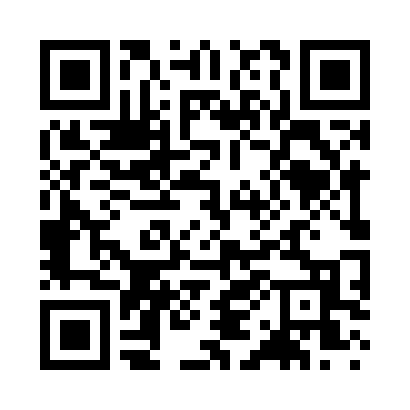 Prayer times for Unique, Iowa, USAMon 1 Jul 2024 - Wed 31 Jul 2024High Latitude Method: Angle Based RulePrayer Calculation Method: Islamic Society of North AmericaAsar Calculation Method: ShafiPrayer times provided by https://www.salahtimes.comDateDayFajrSunriseDhuhrAsrMaghribIsha1Mon3:585:431:215:268:5910:452Tue3:595:441:225:268:5910:443Wed4:005:451:225:268:5910:444Thu4:005:451:225:268:5910:435Fri4:015:461:225:268:5810:436Sat4:025:461:225:268:5810:427Sun4:035:471:225:268:5710:418Mon4:045:481:235:268:5710:409Tue4:055:491:235:268:5710:4010Wed4:065:491:235:268:5610:3911Thu4:085:501:235:268:5610:3812Fri4:095:511:235:268:5510:3713Sat4:105:521:235:268:5410:3614Sun4:115:531:235:268:5410:3515Mon4:125:531:235:268:5310:3416Tue4:145:541:245:258:5210:3317Wed4:155:551:245:258:5210:3218Thu4:165:561:245:258:5110:3019Fri4:185:571:245:258:5010:2920Sat4:195:581:245:258:4910:2821Sun4:205:591:245:258:4910:2722Mon4:226:001:245:248:4810:2523Tue4:236:011:245:248:4710:2424Wed4:256:021:245:248:4610:2225Thu4:266:031:245:248:4510:2126Fri4:286:041:245:238:4410:2027Sat4:296:051:245:238:4310:1828Sun4:306:061:245:238:4210:1629Mon4:326:071:245:228:4110:1530Tue4:336:081:245:228:3910:1331Wed4:356:091:245:218:3810:12